Curriculum Vitae – Kallol SahaMr. Kallol Saha is a Management Consultant and Development Practitioner based at Ranchi, Jharkhand. He has Seventeen years of professional experience in domain of Livelihood promotion, Water Resource Management and Economic Development. His major assignment in recent times includes technical support to ‘Swajal’ on behalf of Piramal Foundation, technical support to JOHAR on behalf of PWC and leadership support to Value Chain Support Cell (VCSC) of NRLM, Ministry of Rural Development, Government of India. He served as a Fellow for ‘’India Africa Agriculture Innovation Transfer Bridge’’ for USAID Funded ‘Feed the Future’ Program with Technoserve Inc, USA to improve Feed and Fodder availability in Africa. His contribution to life & livelihood of economically under privileged section in Jharkhand has been well recognised by Government, corporate & CSOs. His key assignment in recent time was with Swajal program of MDWS, GoI , Niti Ayog & Piramal Foundation & a lifestyle & heritage documentation initiative by Tribal Research Institute , Government of Jharkhand.  EducationRegistered research fellow with School of Water Resource Engineering, JU: cleared GATE (AIR 57), SLET & CAT (85.32P): Completed 5 Papers on Strategic HR from Cornel University, Ithaka, USA through E-Cornel. Key & Relevant Engagement HistoryProfessional Training: Completed 4 papers on Strategic Human Resource Management and Employees training and development from Cornell University, Ithaka in 2017.Completed Basic Course in Disaster Management by National Institute of Disaster Management under Ministry of Home Affairs, New Delhi, 2016 Completed ‘Environmental Laws and its Application in India’ From Administrative Training Institute, Government of Jharkhand ,2015. Trained in Application of Geo physical technique for Aquifer Mapping by Central Ground Water Board (CGWB), Raipur, 2013 Attended training & seminar on Interpretation of Ground Water Potential Map, National Remote Sensing Center, Hyderabard, 2012. Completed Edusat course on Remote Sensing and GIS by Indian Space Research Organization, Ahmedabad, 2014 Received Specialized training on Information Security Management by National Institute of Smart Governance, 2013. Certified Entrepreneur Motivational Trainer by NIESBUD, MoHR,2004 & Trained in Process Awareness and Sensitivity Module (PASM) by PRADAN (2000). Completed a UNDP sponsored HRD Program for Non-Mulberry Sericulture in India organized by Ministry of Rural Development at Bilaspur in 1999.Awards & AccoladesMr. Saha have been awarded with special service award for his contribution in the field of water by Lok Seva Samiti in the year 2020. He was honored by Hon. Minister, GoJ on for contribution to water and sanitation sector on Jharkhand Foundation Day, 2014.Honored by Lions club of Ranchi on the eve of Jharkhand Foundation day and facilitated Twenty young achievers on behalf of Jharkhand Foundation as Jury, 2016. He has received Water Conservation Citizenship Award by Prabhat Khabar in 2016 for his effort to promote Rain Water Harvesting in Ranchi. His efforts were also recognized by Times of India, ICFAI Business School, TATA Steel in various occasion during FY 2016.  He Served as Convener cum Distinguished Speaker for National Workshop on Achieving Water Security in Jharkhand held on 3rd and 4th September, 2016 jointly by Institution of Engineers India, Indian Chamber of Commerce, Jharkhand Foundation and UNICEF. Mr. Saha was Awarded IRMA sector Intensive Scholarship (2008-2011) to serve development sector (IRMA recognized Institutions) & NDDB Scholarship for IRMA.  Relevant Assignments Invited speaker to National Consultation on Achieving Sustainable Development Goal in Jharkhand on 1st & 2nd August ,2018 organized by Jharkhand SDG network.  Invited speaker to ‘Water Resources of Eastern (West Bengal, Bihar and Jharkhand) and North-Eastern States of India’ on 8th & 9th June, 2018 at CSIR-CGCRI, Kolkata organized by Centre for Ground Water Studies, Kolkata.Panelist at ‘World Water Day’ Celebration by TATA Steel on 22nd March, 2018 on ‘Opportunities and Risks for the Industry in Context to Water Security’ at TATA Steel Head Quarter, Jamshedpur. Panelist at Seminar on Sustainable Development Goal organized by Department of Planning, Government of Manipur in association with ‘Niti Aayog’, India. Delivered Talk on ‘Realizing Sustainable Development Goals in India: Integrating Policy with Practice, 26th February, 2018’Invited member at ‘Global Agri Connect’ 2017 being organized by National Skills Foundation of India on the theme ˜Technologies and innovations in climate smart agriculture: practice or perish on12th October, 2017 at hotel le meridian, New Delhi He remotely shared his views on Water Security at Arid and Semi-Arid Lands of Africa for a conference hosted by university of East Anglia, London on 2017. Select Publications & Creative Works ‘Jharkhand Shows the Way’, a case study on how community Managed Drinking Water Supply offers enhance Sustenance of Water Supply schemes |2014, with Mr. Sudhir Prasad, Ex-Chief Secretary, GoJ for One India One People, Mumbai] Involved in Designing and conceptualization of a book capturing innovations in Water and Sanitation Domain in Jharkhand subsequent to 1st Panchayeti Raj Election entitled ‘Abua Raj, Nawa Khoij’ to be published by UNDP [Published, 2016]Co-creator of Documentary Film ‘Where We Are: For and with Water & Sanitation ‘highlighting issues of Water Security & Sustainable Sanitation Challenges in the State of Jharkhand and States initiative to address them February,2015.Reference: M. V. Ashok, Ex-Chief General Manager, NABARD, +91 9167687220Kurian Baby, IAS & WASH sector expert, Ex-IRC & OPML, +91 8129876383Contact information: E-mail:  kallosh74@gmail.com ; Phone: +91 9471710631Certification: I, the undersigned, certify that to the best of my knowledge and belief, this CV correctly describes myself, my qualifications, and my experience, and I am available to undertake the assignment in case of an award. I understand that any misstatement or misrepresentation described herein may lead to my disqualification.Name Kallol SahaDate of Birth19.10.1974Country of Citizenship/ResidenceIndiaDegree/Diploma/CertificateUniversity/InstitutePercentage /GradeYearM.SC. in Water Management & GovernanceUNESCO Institute For Higher Education, Tu Delf , Netherland Provisionally admittedNAPost Graduate Diploma in Rural Management Institute of Rural Management Anand662008Master (M.Sc.) in   Applied Geology Dept. of Geol. Science, Jadavpur University, Kolkata581999Graduate (B. Sc.) with Geology Honours Durgapur Government College, Burdwan University631996Inter (Higher Secondary) with P-C-MWest Bengal Council of Higher Secondary Education711993Matric (Secondary) with Bengali & English West Bengal Board of Secondary Education791991OrganizationYears (FY) Involved Designation & Project DescriptionAssignment & Outcome Xavier Institute of Social Service, Ram Krishna Mission Vivekananda University2020- 21 Visiting faculty, 4 Unit Course (100 %) module for 20 students for Social Entrepreneurship;1 Unit Agri Business Policy course (25%) module for 50 students (XiSS); 3 Unit ICT & GIS course module 20 Students (RKMVU)Piramal Foundation 2019- 20Consultant, NITI Water Designing and pilot of Swajal, a community led water security program built upon issues of water quality, source sustainability, Operation & Maintenance and Internet of things. Infrastructure Development Corporation Karnataka (IDECK)2018- 19Team Leader, Program Management UnitDesign and conceptualise ‘Lok Manthan’, a National cultural program, managed Tenders for Tourist Facilities upgradation and carried out research & development work on Buddhist connection of Jharkhand    Price Water House Coopers Private Limited 2017-18 & 2018-19Senior Technical Expert for World Bank supported Jharkhand Opportunity For Harnessing Rural GrowthDesign Community Operation Manual to support market linkage of 2.00 Lakh women through Farmer Producer Company Technoserve Inc. | Astha Advisory Services Private limited 2016-17 & 2017- 18Fellow for India Africa TT Program & Team Leader for Value Chain Support Cell, MoRD, GoISupport Client to develop Water Harvesting structure in Kenya & design producer company under NRLM in 5 Indian statesState Water & Sanitation Mission, Government of Jharkhand 2012-16Director -2 & State Coordinator (Hydrogeology) Design & implementation support to to NRDWP, ‘SBM (G)’, ‘Namami Gange’ &WB supported ‘Rural Water Supply Scheme for Low Income states’ in 25000 Villages.  TATA Trust, NIAR- LBSNAA, BASIX,JSLPS, UM Agro2010-12 Consultant, State Resource Person, Manger (Ag BDS), Senior Research Fellow, ConsultantPromoted Paddy cultivation through SRI method with 55000 HH: -Evaluated MGNREGS in LWE affected district of Jharkhand: Promoted Agri business cluster under NAIP: Developed SRLM proposal National Dairy Development Board 2008-10Manager (Cooperative Service) & Head (Planning & HR), Jharkhand Dairy Project Planning and Execution of Jharkhand Dairy Project in Twelve Districts of Jharkhand for 1,00,000 (One Lakh) Household Professional Assistance for Development Action 1999-06Project Executive. Executive (Projects) Implemented Tasar Sericulture based livelihood with 10,000 House Holds in Bihar & Jharkhand Kallol Saha 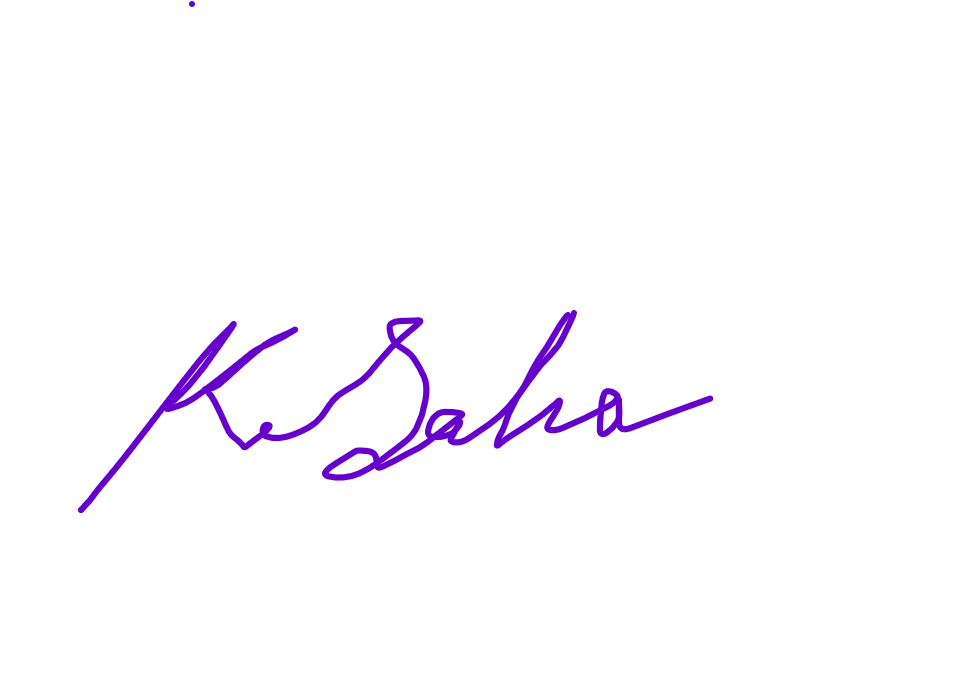  22/11/2020Name of Consultant SignatureDate